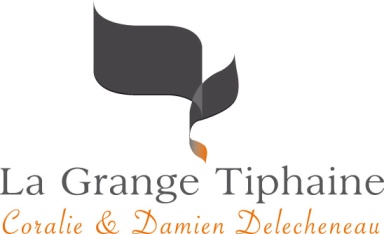 AOC TOURAINETRINQU’ÂMES 2023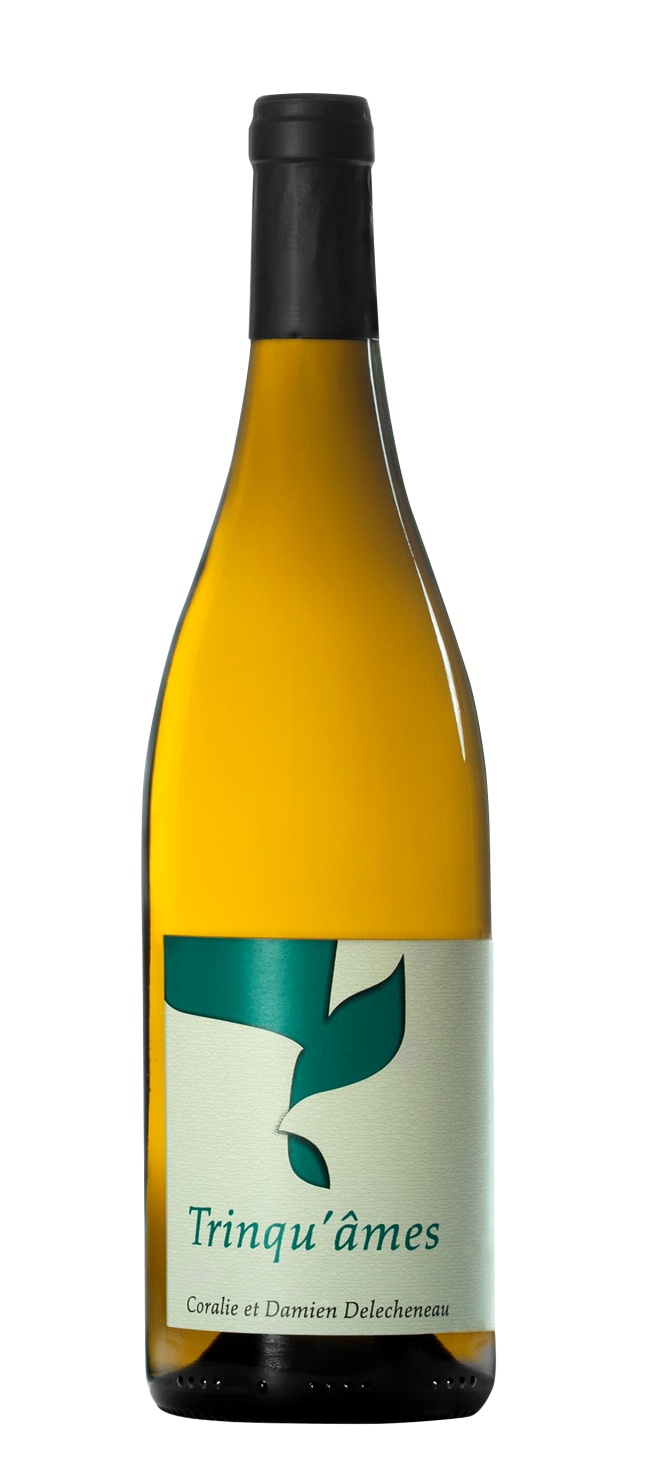 Cépages : 100% sauvignonType de vin : vin blanc secEn 3 mots : une vraie gourmandiseNotre idée de cette cuvée : Trinqu’Âmes ou la communion des âmes. Rien de compliqué pour ce vin, juste le plaisir simple d’un fruit mûr à souhait. Accord mets/vin : Ce vin simple et efficace saura accompagner vos poissons, viandes blanches et fromages de chèvre.Potentiel de garde : 2 à 4 ansConseil de service : servir frais.Pour en savoir plus sur le millésime 2023 :Vendanges : sauvignon du Loir-et-Cher vendangé à la main  les 4 et 5  septembre 2023.Vinification / Elevage : fermentation alcoolique par les levures indigènes en cuve. Elevage sur lies fines de 4  mois.Mise en bouteille : février 2024Degré Alcoolique : 12.5 % Lieu-dit La Grange Tiphaine, 37400 AMBOISE  •  lagrangetiphaine@wanadoo.fr  •  www.lagrangetiphaine.com  •  06.83.72.80.47